新 书 推 荐中文书名：《约瑟芬·贝克的舞蹈人生》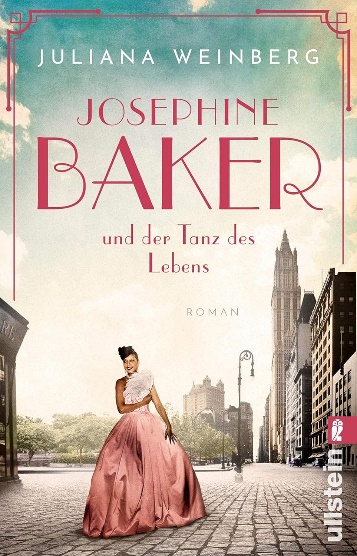 英文书名：Josephine Baker – Dance of her life德文书名：Josephine Baker und der Tanz des Lebens作    者：Juliana Weinberg出 版 社：Ullstein代理公司：ANA/Lauren页    数：496页出版时间：2021年3月代理地区：中国大陆、台湾审读资料：电子稿类    型：传记回忆录版权已售：捷克（Grada Publishing），爱沙尼亚（Tanapaev）内容简介：1924年，纽约。约瑟芬（Josephine）试图以舞蹈演员的身份通过小型演出养家糊口，突然收到了去巴黎演出的邀请。她在“Revue Nègre”的前排翩翩起舞。很快，约瑟芬就成了知名明星，功成名就。后来，她在巴黎拥有了一家俱乐部，录制歌曲，出演电影，并在世界各地演出。然而，无论走到哪里，她受人喜爱的表演同时也会招来鄙视。约瑟芬面临着人生中最艰难的抉择，她会为信仰而战，还是为爱情而战？作者简介：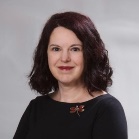 朱莉安娜·温伯格（Juliana Weinberg）与丈夫和孩子生活在德国西南部的美丽地区。除了对写作充满热情之外，她在教师的日常工作中也获得了极大的满足感。感谢您的阅读！请将反馈信息发至：版权负责人Email：Rights@nurnberg.com.cn安德鲁·纳伯格联合国际有限公司北京代表处	北京市海淀区中关村大街甲59号中国人民大学文化大厦1705室, 邮编：100872电话：010-82504106,   传真：010-82504200公司网址：http://www.nurnberg.com.cn书目下载：http://www.nurnberg.com.cn/booklist_zh/list.aspx书讯浏览：http://www.nurnberg.com.cn/book/book.aspx视频推荐：http://www.nurnberg.com.cn/video/video.aspx豆瓣小站：http://site.douban.com/110577/新浪微博：安德鲁纳伯格公司的微博_微博 (weibo.com)微信订阅号：ANABJ2002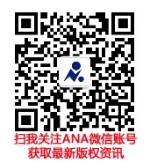 